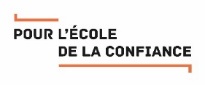 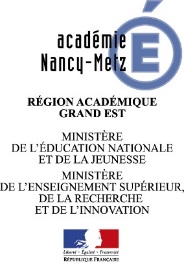 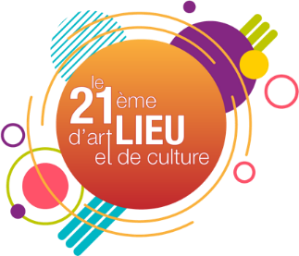 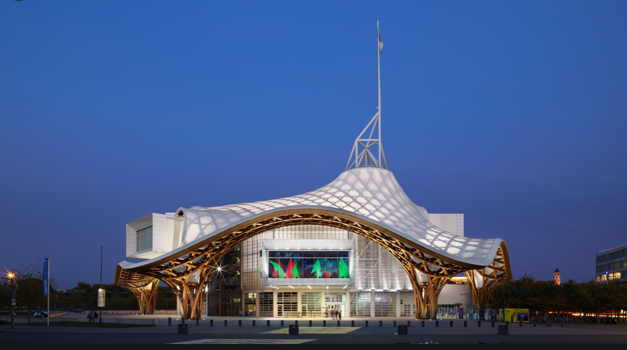 Centre Pompidou METZ1 Parvis des Droits de l'Homme, 57020 Metzhttps://www.centrepompidou-metz.frLe Centre Pompidou METZ vous propose : Le Centre Pompidou Metz propose une 